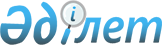 Об утверждении регламента государственной услуги "Выдача разрешений на обучение в форме экстерната в организациях основного среднего, общего среднего образования"
					
			Утративший силу
			
			
		
					Постановление акимата Уалихановского района Северо-Казахстанской области от 11 февраля 2013 года N 49. Зарегистрировано Департаментом юстиции Северо-Казахстанской области 19 марта 2013 года N 2227. Утратило силу - постановлением акимата Уалихановского района Северо-Казахстанской области от 23 мая 2013 года N 163

      Сноска. Утратило силу - постановлением акимата Уалихановского района Северо-Казахстанской области от 23.05.2013 N 163      В соответствии со статьями 31, 37 Закона Республики Казахстан от 23 января 2001 года № 148 «О местном государственном управлении и самоуправлении в Республике Казахстан, статьей 9-1 Закона Республики Казахстан от 27 ноября 2000 года № 107 «Об административных процедурах» акимат Уалихановского района Северо-Казахстанской области ПОСТАНОВЛЯЕТ:



      1. Утвердить прилагаемый регламент государственной услуги «Выдача разрешений на обучение в форме экстерната в организациях основного среднего, общего среднего образования».



      2. Контроль за исполнением настоящего постановления возложить на заместителя акима Уалихановского района Северо-Казахстанской области Г.Жәкенқызы.



      3. Настоящее постановление вводится в действие по истечении десяти календарных дней после дня его первого официального опубликования.      Аким района                             С. Тұралинов      

                    Утвержден

      постановлением акимата

      Уалихановского района

      Северо-Казахстанской области

      от 11 февраля 2013 года № 49 Регламент

государственной услуги «Выдача разрешений на обучение в форме экстерната в организациях основного среднего, общего среднего образования» 

1. Основные понятия

      1. В настоящем регламенте государственной услуги «Выдача разрешений на обучение в форме экстерната в организациях основного среднего, общего среднего образования» (далее - Регламент) используются следующие понятия:

      1) организация образования - организация среднего образования Республики Казахстан, реализующая общеобразовательные учебные программы основного среднего, общего среднего образования, независимо от формы собственности и ведомственной подчиненности;

      2) местный исполнительный орган (акимат) - коллегиальный исполнительный орган, возглавляемый акимом области, города республиканского значения и столицы, района (города областного значения), осуществляющий в пределах своей компетенции местное государственное управление и самоуправление на соответствующей территории (далее – МИО);

      3) СФЕ - структурно-функциональные единицы: ответственные лица уполномоченных органов, структурные подразделения государственных органов, государственные органы, информационные системы или их подсистемы;

      4) получатель государственной услуги – физическое лицо;

      5) уполномоченный орган – государственное учреждение «Отдел образования Уалихановского района»;

      6) экстернат – одна из форм обучения, при которой обучающийся без регулярного посещения занятий самостоятельно изучает учебные дисциплины соответствующей образовательной программы. 

2. Общие положения

      2. Настоящий Регламент разработан в соответствии с пунктом 4 статьи 9-1 Закона Республики Казахстан от 27 ноября 2000 года «Об административных процедурах».



      3. Государственная услуга оказывается государственным учреждением «Отдел образования Уалихановского района» (далее – уполномоченный орган) и организациями образования Уалихановского района согласно приложениям 1, 2 к настоящему Регламенту.



      4. Форма оказываемой государственной услуги: неавтоматизированная.



      5. Государственная услуга оказывается бесплатно.



      6. Государственная услуга предоставляется в соответствии

с подпунктом 21-3) пункта 4 статьи 6 Закона Республики Казахстан от 27 июля 2007 года «Об образовании», стандарта государственной услуги «Выдача разрешений на обучение в форме экстерната в организациях основного среднего, общего среднего образования», утвержденного постановлением Правительства Республики Казахстан от 31 августа 2012 года № 1119 «Об утверждении стандартов государственных услуг, оказываемых Министерством образования и науки Республики Казахстан, местными исполнительными органами в сфере образования и науки».



      7. Результатом оказываемой государственной услуги является разрешение на обучение в форме экстерната либо мотивированный ответ об отказе в предоставлении услуги.



      8. Государственная услуга предоставляется - физическим лицам (далее - получатель государственной услуги). 

3. Требования к порядку оказания государственной услуги

      9. Полная информация о порядке оказания государственной услуги располагается на стендах, расположенных в организациях образования, а также на официальном сайте уполномоченного органа uali@mail.kz и на сайте Министерства образования и науки Республики Казахстан – www.edu.gov.kz.



      10. Сроки оказания государственной услуги с момента сдачи получателем государственной услуги необходимых документов, определенных в пункте 13 настоящего Регламента, составляют пятнадцать рабочих дней.



      11. Государственная услуга осуществляется ежедневно с 9.00 до 18.30 часов, за исключением выходных и праздничных дней, с перерывом на обед с 13.00 до 14.30 часов.

      Предварительная запись и ускоренное оформление не предусмотрены.



      12. Государственная услуга осуществляется в здании организаций образования, которые определяются по указанию уполномоченного органа, куда получатель государственной услуги обратился для получения разрешения на обучение в форме экстерната.

      Помещение внутри здания, где предоставляется услуга, по размерам, расположению и конфигурации соответствует условиям для предоставления качественных услуг. Для приемлемости условий ожидания и подготовки необходимых документов помещения оборудованы креслами и стульями.



      13. Для получения государственной услуги к заявлению прилагаются:

      1) справка-заключение медико-социальной экспертизы (далее - МСЭ) о состоянии здоровья обучающегося;

      2) справка о временном проживании за рубежом родителей обучающегося или лиц, их заменяющих, документ, подтверждающий обучение за рубежом по линии обмена школьниками;

      3) копии табелей (нотариально заверенные) успеваемости за последний класс обучения обучающегося.



      14. При сдаче всех необходимых документов для получения государственной услуги получателю государственной услуги выдается опись с отметкой о дне получения с указанием:

      1) номера и даты приема запроса;

      2) вида запрашиваемой государственной услуги;

      3) количества и названий приложенных документов;

      4) даты (времени) и места выдачи документов;

      5) фамилии, имени, отчества работника, принявшего заявление на оформление документов;

      6) фамилии, имени, отчества получателя государственной услуги, его(ее) контактные данные.



      15. Способ доставки результата оказания услуги - посредством личного посещения получателя государственной услуги.



      16. Основанием для отказа в предоставлении государственной услуги является:

      1) в случае представления получателем государственной услуги неполного пакета документов, указанных в пункте 13 настоящего Регламента;

      2) лица, не имеющие возможности обучаться в общеобразовательных организациях образования по состоянию здоровья;

      3) обучающиеся, временно проживающие за рубежом или выезжающие на постоянное место жительства, либо обучающиеся по линии международного обмена школьниками:

      4) лица, не завершившие своевременное обучение в организациях основного среднего и общего среднего образования.



      17. Этапы оказания государственной услуги с момента получения заявления от получателя государственной услуги и до момента выдачи результата государственной услуги:

      1) получатель государственной услуги подает заявление в произвольной форме на имя руководителя организации образования не позднее 1 декабря текущего учебного года и документы, предусмотренные пунктом 13 настоящего Регламента, в организацию образования, ответственное лицо организации образования регистрирует заявление в журнале и выдает получателю государственной услуги опись с отметкой о дне получения документов;

      2) руководитель организации образования налагает резолюцию и направляет ответственному лицу организации образования для исполнения;

      3) ответственное лицо организации образования отправляет сопроводительным письмом весь пакет документов в уполномоченный орган;

      4) специалист уполномоченного органа регистрирует письмо, направляет для наложения резолюции руководителю уполномоченного органа;

      5) руководитель уполномоченного органа накладывает резолюцию и передает для исполнения ответственному специалисту уполномоченного органа;

      6) ответственный специалист уполномоченного органа осуществляет проверку полноты и достоверности поступивших документов данных и готовит разрешение на обучение в форме экстерната, либо мотивированный ответ об отказе в предоставлении услуги;

      7) местный исполнительный орган разрешает получателю государственной услуги обучение в форме экстерната либо отказывает в предоставлении государственной услуги;

      8) специалист уполномоченного органа направляет результат государственной услуги в организацию образования;

      9) ответственное лицо организации образования регистрирует результат оказания государственной услуги и выдает получателю государственной услуги разрешение на обучение в форме экстерната, либо мотивированный ответ об отказе в предоставлении услуги. 

4. Описание порядка действия (взаимодействия) в процессе

оказания государственной услуги

      18. В процессе оказания государственной услуги задействованы следующие СФЕ:

      1) ответственное лицо организации образования;

      2) руководитель организации образования;

      3) специалист уполномоченного органа;

      4) руководитель уполномоченного органа;

      5) МИО;

      6) ответственный специалист уполномоченного органа.



      19. Текстовое табличное описание последовательности и взаимодействие административных действий (процедур) каждой СФЕ с указанием срока выполнения каждого административного действия (процедуры) приведено в приложении 3 к настоящему Регламенту.



      20. Схема, отражающая взаимосвязь между логической последовательностью административных действий в процессе оказания государственной услуги и СФЕ, приведена в приложении 4 к настоящему Регламенту. 

5. Ответственность должностных лиц, оказывающих государственную услугу

      21. Ответственными лицами за оказание государственной услуги являются все должностные лица задействованные в оказании государственной услуги (далее – должностные лица), указанные в пункте 18 настоящего Регламента.

      Должностные лица несут ответственность за качество и эффективность оказания государственной услуги, а также за принимаемые ими решения и действия (бездействия) в ходе оказания государственной услуги, за реализацию оказания государственной услуги в установленные сроки в порядке, предусмотренном законодательством Республики Казахстан.

      Приложение 1

      к регламенту государственной услуги

      «Выдача разрешений на обучение

      в форме экстерната в организациях основного

      среднего, общего среднего образования» Уполномоченный орган по оказанию государственной услуги

Приложение 2

      к регламенту государственной услуги

      «Выдача разрешений на обучение

      в форме экстерната в организациях основного

      среднего, общего среднего образования» Организации образования по оказанию государственной услуги

Приложение 3

      к регламенту государственной услуги

      «Выдача разрешений на обучение

      в форме экстерната в организациях основного

      среднего, общего среднего образования» 1. Описание последовательности и взаимодействия административных действий (процедур) Таблица 2. Вариант использования (основной процесс) Таблица 3. Вариант использования (альтернативный процесс)

Приложение 4

      к регламенту государственной услуги

      «Выдача разрешений на обучение

      в форме экстерната в организациях основного

      среднего, общего среднего образования» Схема, отражающая взаимосвязь между логической последовательностью административных действий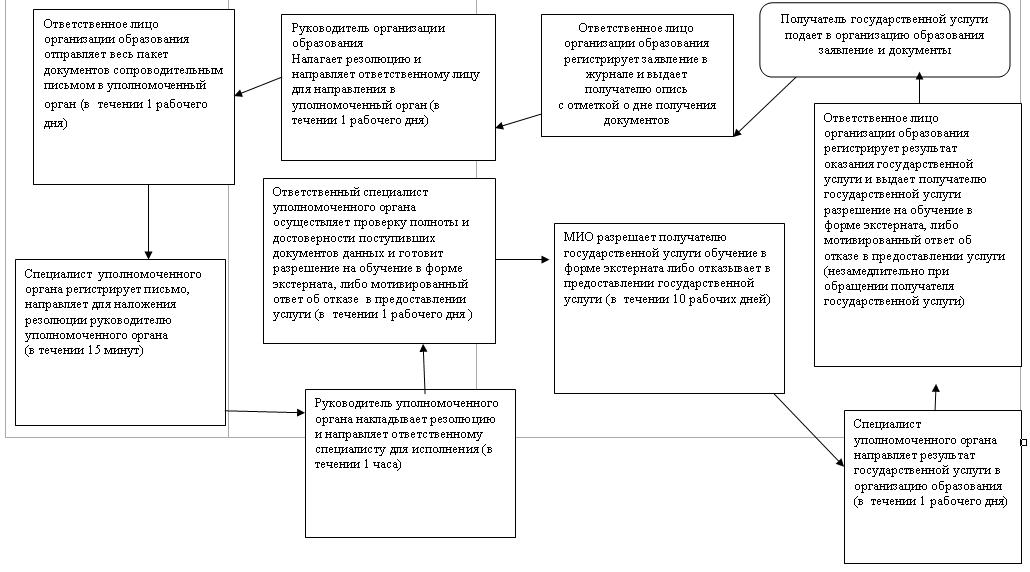 
					© 2012. РГП на ПХВ «Институт законодательства и правовой информации Республики Казахстан» Министерства юстиции Республики Казахстан
				Наименование

уполномоченного органаЮридический

адресГрафик работыКонтактный

телефонГосударственное учреждение «Отдел образования Уалихановского района»Северо-Казахстанская область Уалихановский район село Кишкенеколь,

улица Жамбыла, 76Ежедневно с 9.00 до 18.30 часов, 13.00-14.30 обеденный перерыв, выходные - суббота и

воскресенье8(71542)2-14-37№Наименование

организации образованияЮридический

адресГрафик работыКонтактный

телефон1Коммунальное государственное учреждение «Бидайыкская средняя школа» акимата Уалихановского района Северо-Казахстанской области Министерства образования и науки Республики КазахстанСеверо-Казахстанская область, Уалихановский район, село БидайыкЕжедневно с 9.00 до 18.00 часов, с 13.00 до 14.00 обеденный перерыв, выходные – суббота и воскресенье8(71542)2-66-722Коммунальное государственное учреждение «Кобенсайская средняя школа» акимата Уалихановского района Северо-Казахстанской области Министерства образования и науки Республики КазахстанСеверо-Казахстанская область, Уалихановский район, село КобенсайЕжедневно с 9.00 до 18.00 часов, с 13.00 до 14.00 обеденный перерыв, выходные – суббота и воскресенье8(71542)2-36-393Коммунальное государственное учреждение «Кайратская средняя школа» акимата Уалихановского района Северо-Казахстанской области Министерства образования и науки Республики КазахстанСеверо-Казахстанская область, Уалихановский район, село КайратЕжедневно с 9.00 до 18.00 часов, с 13.00 до 14.00 обеденный перерыв, выходные – суббота и воскресенье8(71542)5-21-764Коммунальное государственное учреждение «Жаскайратская основная школа» акимата Уалихановского района Северо-Казахстанской области Министерства образования и науки Республики КазахстанСеверо-Казахстанская область, Уалихановский район, село ЖаскайратЕжедневно с 9.00 до 18.00 часов, с 13.00 до 14.00 обеденный перерыв, выходные – суббота и воскресенье8(71542)5-21-785Коммунальное государственное учреждение «Ельтайская средняя школа» акимата Уалихановского района Северо-Казахстанской области Министерства образования и науки РКСеверо-Казахстанская область, Уалихановский район, село КоктерекЕжедневно с 9.00 до 18.00 часов, с 13.00 до 14.00 обеденный перерыв, выходные – суббота и воскресенье8(71542)5-16-416Коммунальное государственное учреждение «Амангельдинская основная школа» акимата Уалихановского района Северо-Казахстанской области Министерства образования и науки Республики КазахстанСеверо-Казахстанская область, Уалихановский район, село АмангельдыЕжедневно с 9.00 до 18.00 часов, с 13.00 до 14.00 обеденный перерыв, выходные – суббота и воскресенье8(71542)5-12-007Коммунальное государственное учреждение «Шагирсайская основная школа» акимата Уалихановского района Северо-Казахстанской области Министерства образования и науки РКСеверо-Казахстанская область, Уалихановский район, село КузексайЕжедневно с 9.00 до 18.00 часов, с 13.00 до 14.00 обеденный перерыв, выходные – суббота и воскресенье8(71542)5-14-518Коммунальное государственное учреждение «Тельжанская средняя школа» акимата Уалихановского района Северо-Казахстанской области Министерства образования и науки Республики КазахстанСеверо-Казахстанская область, Уалихановский район, аул ТельжанЕжедневно с 9.00 до 18.00 часов, с 13.00 до 14.00 обеденный перерыв, выходные – суббота и воскресенье8(71542)2-43-259Коммунальное государственное учреждение «Средняя школа имени Магжана Жумабаева» акимата Уалихановского района Северо-Казахстанской области Министерства образования и науки Республики КазахстанСеверо-Казахстанская область, Уалихановский район, село Молодая ГвардияЕжедневно с 9.00 до 18.00 часов, с 13.00 до 14.00 обеденный перерыв, выходные – суббота и воскресенье8(71542)2-51-4410Коммунальное государственное учреждение «Чеховская средняя школа» акимата Уалихановского района Северо-Казахстанской области Министерства образования и науки Республики КазахстанСеверо-Казахстанская область, Уалихановский район, аул АкбулакЕжедневно с 9.00 до 18.00 часов, с 13.00 до 14.00 обеденный перерыв, выходные – суббота и воскресенье8(71542)2-55-9011Коммунальное государственное учреждение «Озерная средняя школа» акимата Уалихановского района Северо-Казахстанской области Министерства образования и науки Республики КазахстанСеверо-Казахстанская область, Уалихановский район, аул ТлеусайЕжедневно с 9.00 до 18.00 часов, с 13.00 до 14.00 обеденный перерыв, выходные – суббота и воскресенье8(71542)5-17-8112Коммунальное государственное учреждение «Берекинская основная школа» акимата Уалихановского района Северо-Казахстанской области Министерства образования и науки Республики КазахстанСеверо-Казахстанская область, Уалихановский район, село БерекеЕжедневно с 9.00 до 18.00 часов, с 13.00 до 14.00 обеденный перерыв, выходные – суббота и воскресенье8(71542)5-21-8713Коммунальное государственное учреждение «Кишкенекольская казахская школа-гимназия» акимата Уалихановского района Северо-Казахстанской области Министерства образования и науки Республики КазахстанСеверо-Казахстанская область, Уалихановский район, село КишкенекольЕжедневно с 9.00 до 18.00 часов, с 13.00 до 14.00 обеденный перерыв, выходные – суббота и воскресенье8(71542)2-13-0714Коммунальное государственное учреждение «Актуесайская средняя школа» акимата Уалихановского района Северо-Казахстанской области Министерства образования и науки Республики КазахстанСеверо-Казахстанская область, Уалихановский район, село АктуесайЕжедневно с 9.00 до 18.00 часов, с 13.00 до 14.00 обеденный перерыв, выходные – суббота и воскресенье8(71542)2-63-3115Коммунальное государственное учреждение «Кишкенекольская средняя школа № 2 с пришкольным интернатом» акимата Уалихановского района Северо-Казахстанской области Министерства образования и науки Республики КазахстанСеверо-Казахстанская область, Уалихановский район, село Кишкенеколь, улица Мира, 25Ежедневно с 9.00 до 18.00 часов, с 13.00 до 14.00 обеденный перерыв, выходные – суббота и воскресенье8(71542)2-14-3416Коммунальное государственное учреждение «Аккудыксая основная школа» акимата Уалихановского района Северо-Казахстанской области Министерства образования и науки Республики КазахстанСеверо-Казахстанская область, Уалихановский район, аул АккудыкЕжедневно с 9.00 до 18.00 часов, с 13.00 до 14.00 обеденный перерыв, выходные – суббота и воскресенье8(71542)5-27-3617Коммунальное государственное учреждение «Каратальская основная школа» акимата Уалихановского района Северо-Казахстанской области Министерства образования и науки Республики КазахстанСеверо-Казахстанская область, Уалихановский район, село КараталЕжедневно с 9.00 до 18.00 часов, с 13.00 до 14.00 обеденный перерыв, выходные – суббота и воскресенье8(71542)5-21-9418Коммунальное государственное учреждение «Ундрусская средняя школа» акимата Уалихановского района Северо-Казахстанской области Министерства образования и науки Республики КазахстанСеверо-Казахстанская область, Уалихановский район, село УндрусЕжедневно с 9.00 до 18.00 часов, с 13.00 до 14.00 обеденный перерыв, выходные – суббота и воскресенье8(71542)5-15-2919Коммунальное государственное учреждение «Черниговская средняя школа» акимата Уалихановского района Северо-Казахстанской области Министерства образования и науки Республики КазахстанСеверо-Казахстанская область, Уалихановский район, аул КондыбайЕжедневно с 9.00 до 18.00 часов, с 13.00 до 14.00 обеденный перерыв, выходные – суббота и воскресенье8(71542)2-71-1620Коммунальное государственное учреждение «Кишкенекольская средняя школа № 1» акимата Уалихановского района Северо-Казахстанской области Министерства образования и науки Республики КазахстанСеверо-Казахстанская область, Уалихановский район, село КишкенекольЕжедневно с 9.00 до 18.00 часов, с 13.00 до 14.00 обеденный перерыв, выходные – суббота и воскресенье8(71542)2-15-7421Коммунальное государственное учреждение «Каратерекская средняя школа» акимата Уалихановского района Северо-Казахстанской области Министерства образования и науки РКСеверо-Казахстанская область, Уалихановский район, село КаратерекЕжедневно с 9.00 до 18.00 часов, 13.00-14.00 обеденный перерыв, выходные – суббота и воскресенье8(71542)5-13-1322Коммунальное государственное учреждение «Ауэзовская средняя школа» акимата Уалихановского района Северо-Казахстанской области Министерства образования и науки Республики КазахстанСеверо-Казахстанская область, Уалихановский район, село КулыкольЕжедневно с 9.00 до 18.00 часов, с 13.00 до 14.00 обеденный перерыв, выходные – суббота и воскресенье8(71542)5-23-9023Коммунальное государственное учреждение «Жамбылская средняя школа» акимата Уалихановского района Северо-Казахстанской области Министерства образования и науки Республики КазахстанСеверо-Казахстанская область, Уалихановский район, село ЖамбылЕжедневно с 9.00 до 18.00 часов, с 13.00 до 14.00 обеденный перерыв, выходные – суббота и воскресенье8(71542)5-12-0224Коммунальное государственное учреждение «Карашиликская основная школа» акимата Уалихановского района Северо-Казахстанской области Министерства образования и науки Республики КазахстанСеверо-Казахстанская область, Уалихановский район, село КарашиликЕжедневно с 9.00 до 18.00 часов, с 13.00 до 14.00 обеденный перерыв, выходные – суббота и воскресенье8(71542)5-25-8925Коммунальное государственное учреждение «Мортыкская средняя школа» акимата Уалихановского района Северо-Казахстанской области Министерства образования и науки Республики КазахстанСеверо-Казахстанская область, Уалихановский район, село МортыкЕжедневно с 9.00 до 18.00 часов, с 13.00 до 14.00 обеденный перерыв, выходные – суббота и воскресенье8(71542)5-15-291№

дейст

вия1234567892Наиме

новани

е СФЕОтвет

ствен

ное

лицо

орга

низа

ции

обра

зова

нияРуководитель организации образованияОтветственное лицо организации образованияСпециа

лист

уполно

мочен

ного

органаРуково

дитель

уполно

мочен

ного

органаОтвет

ствен

ный

специ

алист

упол

номо

ченно

го

орга

наМИОСпеци

алист

упол

номо

ченно

го

орга

наОтве

тст

вен

ное

лицо

орга

низа

ции

обра

зова

ния3Наиме

нова

ние

дейст

вия

(про

цесса,

проце

дуры,

опера

ции) и

их

описа

ниеПрием

регис

тра

ция

заяв

ления

и

доку

мен

тов с

выда

чей

описиНалага

ет

резолю

цию и

направ

ляет

ответс

твен

ному

лицу

для

направ

ления

в

уполно

мочен

ный

органОтправ

ляет

сопро

водите

льным

пись

мом

весь

пакет

доку

ментов

в

уполно

мочен

ный

органРегист

рирует

пись

мо,

направ

ляет

для

наложе

ния

резолю

ции

руково

дителю

уполно

мочен

ного

органаНакла

дывает

резолю

цию и

направ

ляет

ответс

твенно

му

специа

листу

для

испол

ненияОсуще

ствля

ет

про

верку

полно

ты и

досто

верно

сти

посту

пив

ших

доку

мен

тов

дан

ных и

гото

вит

разре

шение

на

обуче

ние в

форме

эксте

рна

та,

либо

моти

виро

ван

ный

ответ

об

отка

зе в

предо

став

лении

услу

гиРаз

реша

ет

полу

чате

лю

госу

дарс

твен

ной

услу

ги

обу

чени

е в

фор

ме

экс

тер

ната

либо

отка

зыва

ет в

пре

дос

тав

лени

и

госу

дарс

твен

ной

услу

гиНапра

вляет

резу

льтат

госу

дарст

вен

ной

услу

ги в

орга

низа

цию

обра

зова

нияРеги

стри

рует ре

зуль

тат

ока

зани

я

госу

дарс

твен

ной

услу

ги и

выда

ет

полу

чате

лю

госу

дарс

твен

ной

услу

ги

раз

реше

ние

на

обу

чени

е в

фор

ме

экс

тер

на

та,

либо

моти

виро

ван

ный

от

вет

об

отка

зе в

пре

дос

тав

лени

и

услу

ги4Форма

завер

шенияВыда

ча

полу

чате

лю

госу

дарст

вен

ной

услу

ги

описи

с

отмет

кой о

дне

полу

чения

доку

мен

товРезолюцияПосту

пившие

доку

ментыПосту

пившие

доку

ментыРезолюцияразре

шение

на

обуче

ние в

форме

экс

терна

та,

либо

моти

виро

ван

ный

ответ

об

отка

зе в

предо

став

лении

услу

гираз

реше

ние

на

обу

чени

е в

фор

ме

экс

тер

ната

в

орга

низа

циях

обра

зова

ния

либо

моти

виро

ван

ный

от

вет

об

отка

зе в

пре

дос

тав

лени

и

услу

гиразре

шение

на

обуче

ние в

форме

экс

терна

та в

орга

низа

циях

обра

зова

ния

либо

моти

виро

ван

ный

ответ

об

отка

зе в

предо

став

лении

услу

гираз

реше

ние

на

обу

чени

е в

фор

ме

экс

тер

ната

в

орга

низа

циях

обра

зова

ния

либо

моти

виро

ван

ный

от

вет

об

отка

зе в

пре

дос

тав

лени

и

услу

ги5Сроки

испол

ненияВыда

ется

неза

медли

тель

но

при

сдаче

доку

ментовВ те

чение

1

рабоче

го дняВ те

чение

1

рабоче

го дняВ те

чение

15

минутВ те

чение

1 часаВ те

чение

1 ра

боче

го

дняВ

тече

ние

10

рабо

чих

днейВ те

чение

1

рабо

чего

дняВыда

ется

неза

мед

лите

льно

при

обра

щени

и

полу

чате

ля

госу

дар

стве

нной

услу

ги6Номер

следую

щего

дейст

вия23456789Ответственное лицо организации образованияРуково

дитель

органи

зации

образо

ванияСпециа

лист

уполномо

ченного

органаРуководи

тель

уполномо

ченного

органаОтветствен

ный

специалист

уполномочен

ного органаМИОДействие 1 Прием

регистрация

заявления и

документов и

выдача

получателю

государствен

ной услуги

описи с

отметкой о

дне получение

документовДейст

вие 2

Налага

ет ре

золюцию

и

направ

ляет

ответст

венному

лицу

для

направ

ления в

уполно

мочен

ный

органДействие 4 Регистри

рует до

кументы,

направля

ет для

наложения

резолюции

руководи

телю

уполномо

ченного

органаДействие 5 Наклады

вает

резолюцию

и на

правляет

для ис

полнения

ответст

венному

специалис

туДействие 6 осуществляет проверку полноты и достоверности поступивших документов данных и готовит разрешение на обучение в форме экстернатаДействие 7разрешает получателю государственной услуги обучение в форме экстернатаДействие 3 отправляет

весь пакет

документов

сопроводитель

ным письмом в

уполномочен

ный органДейст

вие 8

направля

ет раз

решение в

организа

цию

образова

нияДействие 9 регистрирует

разрешение и

выдает

получателю

государствен

ной услугиОтветственное лицо организации образованияРуково

дитель

органи

зации

образо

ванияСпециа

лист

уполно

моченно

го

органаРуководи

тель

уполномо

ченного

органаОтветствен

ный спе

циалист уполномо

ченного

органаМИОДействие 1 Прием регистрация заявления и документов и выдача получателю государственной услуги описи с отметкой о дне получение документовДейст

вие 2

Налага

ет ре

золюцию

и направ

ляет

ответст

венному

лицу

для

направ

ления в

уполно

мочен

ный

органДейст

вие 4

Регист

рирует

докумен

ты,

направ

ляет

дляналоже

ния ре

золюции

руково

дителю

уполно

моченно

го

органаДействие 5 Накладыва

ет резо

люцию и

направляет

для

исполнения

ответствен

ному спе

циалистуДействие 6 осуществ

ляет

проверку

полноты и

достовер

ности по

ступивших

документов

данных и

готовит

мотивиро

ванный

ответ об

отказеДействие7отказывает в

предоставле

нии госу

дарственной

услугиДействие 3 отправляет

сопроводитель

ным письмом

весь пакет

документов в

уполномоченный

органДейст

вие 8

направ

ляет

мотиви

рован

ный

ответ

об

отказе

в орга

низацию

образо

ванияДействие 9 регистрирует мотивированный ответ об отказе и выдает получателю государственной услуги 